У К Р А Ї Н АКАМ’ЯНСЬКА  СІЛЬСЬКА  РАДА ІРШАВСЬКОГО  РАЙОНУЗАКАРПАТСЬКОЇ ОБЛАСТІР О З П О Р Я Д Ж Е Н Н Я  №02-03/17Кам’янського сільського голови Іршавського районувід  30 червня   2020 року     с.Кам’янськеПро скликання 3-ї  чергової  сесії7-го скликання Ha підставі ч. 4 та 5 . статті 46, п. 20 ч. 4 статті 42 Закону України «Про місцеве самоврядування в Україні» провести  3-тю сесію Кам’янської сільської ради VII скликання 14.07.2020 року о 14.00 годині у залі сільської ради, з наступних питань:1.Про затвердження Стратегії розвитку Кам’янської сільської ради до 2027 року.2. Про затвердженя Плану заходів до Стратегії розвитку до 2020-2023р.3. Про укладення Договору про  співробітництво територіальних громад у формі реалізації спільних проектів.4. Про внесення змін до бюджетів Арданівської, Кам’янської та Сілецької сільських ради на 2020 рік. 5.Про виведення з базової мережі клубних  закладів району клуб с. Воловиця .6.Про внесення змін до штатного розпису Кам’янської, Арданівської, Сілецької  сільських рад на 2020 рік7.Про встановлення ставок та пільг із сплати податку на нерухоме майно, відмінне від земельної ділянки, на території Кам’янської сільської ради на 2021 рік .8. Про встановлення ставок єдиного податку на території Кам’янської сільської ради на 2021 рік9. Про встановлення ставок та пільг  із сплати земельного податку на території Кам’янської сільської ради на 2021 рік.10. Про встановлення місцевих податків та зборів на 2021 рік. 11. Про затвердження програми «Розумне село».12.Про затвердження Положення про тендерний комітет.13.Про внесення змін до Положення про тендерний комітет  Арданівської  с/р з 19.04.2018 року .14. Про надання відпустки сільському голові.15. Про розгляд депутатського звернення.16.Про виплату одноразової допомоги на поховання.17. Про надання одноразової матеріальної допомоги  громадянам згідно поданих заяв18.Розгляд заяв (земельні питання19.Різне.      Сільський голова                                                М.М.Станинець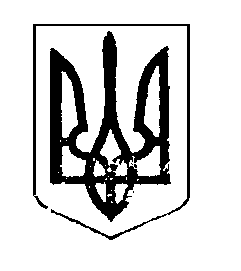 